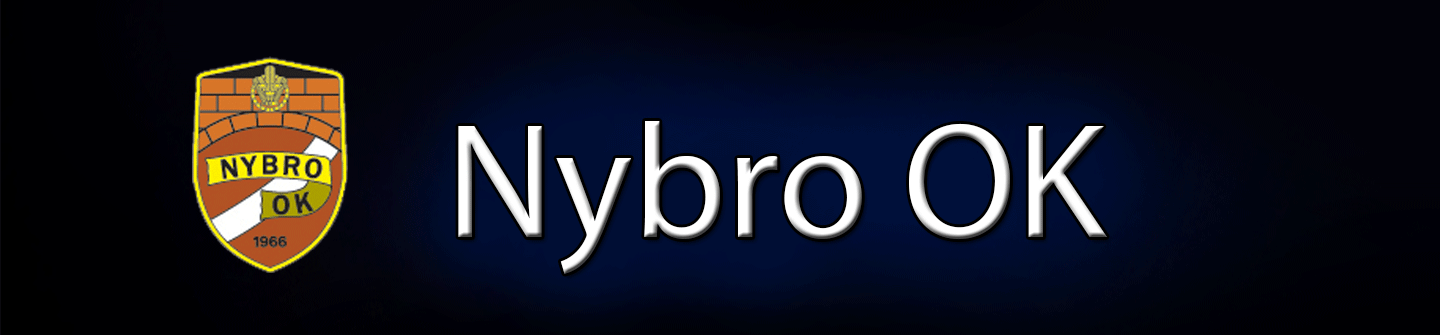 Nybro OK inbjuder till PreO-tävlingar på Öland.      Lördag 9 juni Öppet DM Småland. Söndag 10 juni nationell tävling.Klasser lördag 	A, B, Pre-12, Pre-16, Öppen A och B. Första start 13.00.Klasser söndag	A, B, Pre-12, Pre-16, Öppen A och B. Första start 10.00.Regler		 Enligt SOFT:s regler. Anmälan	 Via Eventor senast 4 juni eller mail till pahn@gardhem.se senast 4 juni.                  Startlistor, PM och resultat på Eventor och Nybro OK.s hemsida.	  Efteranmälan	Senast 7 juni kl. 12.00 mot 50% förhöjd avgift anmäls via Eventor eller mail (se anmälan).           Startavgifter 	Vuxna 120 kr. Ungdomar -16 år 60 kr. Lån av SI-pinne 25 kr förlorad pinne ersätts med 400 kr. Avgifter faktureras i efterhand. Klubblösa och utländska deltagare betalar kontant på plats.Samling 	På parkeringen vid Böda Sands camping (se skyltning). Avstånd till TC max 100 m. Till start max 500 m från TC. Mål vid TC bägge dagarna.Karta 	Skala 1:5000 ekv. 2,5 m. Lätt kuperad terräng längs stigar, skogsvägar och grusväg.All service		Finns inom campingplatsen 200 m från TC.Priser		Till de främsta i varje klass. Lottade priser i Öppna klasser.Tävlingsledare	Pahn Gardhem pahn@gardhem.se  070-2062899Banläggare		Roger Andersson 070-9283846Bankontrollant	Leif KarlssonUpplysningar	Ring eller maila till tävlingsledaren.           Välkomna till underbara Öland och Böda Sand önskar Nybro OK